ជូនចំពោះ __________៖យើងដឹងហើយថាអ្នកស្នាក់នៅជាច្រើនបានជួបប្រទះបញ្ហាក្នុងអំឡុងពេលមានវិបត្តិជំងឺកូវីដ-19 ហើយ ដូច្នេះយើងរំភើបក្នុងការប្រាប់អ្នកអំពីកម្មវិធីថ្មីដែលអាចជួយបាន។ ប្រសិនបើអ្នកខកខានក្នុងការបង់លើថ្លៃឈ្នួលរបស់អ្នកមិនទាន់ពេលវេលាដោយសារតែជំងឺកូវីដ យើងអាចដាក់ពាក្យសុំជំនួយបន្ទាន់ដើម្បីបង់ថ្លៃឈ្នួលដែលអ្នកជំពាក់បាន។ ថ្លៃឈ្នួលនេះនឹងត្រូវបង់ដោយផ្ទាល់ទៅម្ចាស់ដី ឬអ្នកគ្រប់គ្រងអចលនទ្រព្យរបស់អ្នកតាមរយៈ កម្មវិធីជំនួយថ្លៃឈ្នួលបន្ទាន់សម្រាប់គេហដ្ឋានដែលបានឧបត្ថម្ភ (SHERA) ដែលបានផ្ដល់មូលនិធិដោយ រដ្ឋាភិបាលសហព័ន្ធ។ យើងនឹងត្រូវការជំនួយ និងការអនុញ្ញាតពីអ្នកដើម្បីដាក់ពាក្យសុំមូលនិធិទាំងនេះ។ អ្នកអាចនឹងមានសិទ្ធិទទួលបានជំនួយថ្លៃឈ្នួលនេះ ប្រសិនបើ៖
ប្រាក់ចំណូលគ្រួសាររបស់អ្នកទាបជាងដែនកំណត់របស់កម្មវិធីនៅត្រឹម ឬក្រោម 80% នៃប្រាក់ចំណូលមធ្យមក្នុងតំបន់ (AMI)។ 
អ្នកជំពាក់ថ្លៃឈ្នួលដែលដល់កាលកំណត់សងនៅចន្លោះថ្ងៃទី 1 ខែមេសា ឆ្នាំ 2020 និងថ្ងៃទី 31 ខែមីនា ឆ្នាំ 2021 និង 
អ្នក ឬនរណាម្នាក់នៅក្នុងគ្រួសាររបស់អ្នកបានបាត់បង់ប្រាក់ចំណូល និង/ឬមានការកើនឡើងគួរឱ្យកត់សម្គាល់លើការចំណាយដោយសារតែជំងឺកូវីដ-19។ អ្នកនឹងត្រូវចុះហត្ថលេខាលើសេចក្តីថ្លែងការណ៍ដែលមានការស្បថនេះថាជាការពិត។អ្នកអាចនឹងមានសិទ្ធិទទួលបាន SHERA ដោយមិនគិតពីស្ថានភាពអន្តោប្រវេសន៍របស់អ្នកឡើយ។អ្នកមិនចាំបាច់មានលេខសន្តិសុខសង្គមដើម្បីដាក់ពាក្យទេ។ ទោះយ៉ាងណាក៏ដោយ ប្រសិនបើអ្នកមានលេខសន្តិសុខសង្គម នោះអ្នកនឹងត្រូវបានគេទាមទារឱ្យផ្តល់លេខបួនខ្ទង់ចុងក្រោយ។ ប្រសិនបើអ្នកមានសិទ្ធិទទួលបាន ហើយទទួលបានជំនួយអត្ថប្រយោជន៏ SHERA នោះកម្មវិធីអាចនឹង បង់ 100% នៃប្រាក់ឈ្នួលដែលអ្នកជំពាក់សម្រាប់ខែចាប់ពីខែមេសា ឆ្នាំ 2020 រហូតដល់ខែមីនា ឆ្នាំ 2021 ហើយអ្នកនឹងទទួលបាន ការការពារបន្ថែម (6 ខែ ក្រោយពីបានទទួលការទូទាត់ប្រាក់អត្ថប្រយោជន៍ចុងក្រោយរបស់ SHERA) ប្រឆាំងនឹងការបណ្ដេញចេញចំពោះការមិនបង់ថ្លៃឈ្នួល ប្រសិនបើអ្នកនៅតែពិបាកក្នុងការបង់ថ្លៃឈ្នួលរបស់អ្នក។ក្នុងនាមជា (ម្ចាស់ផ្ទះ ឬអ្នកគ្រប់គ្រងអចលនទ្រព្យ) របស់អ្នក យើងនឹងជួយអ្នករកឱ្យឃើញថា តើអ្នកមានសិទ្ធិទទួលបានកម្មវិធី និងឯកសារអ្វីខ្លះដែលអាចនឹងចាំបាច់។ ឧទាហរណ៍ អ្នកក៏អាចនឹងត្រូវផ្តល់ភស្តុតាងនៃប្រាក់ចំណូលគ្រួសាររបស់អ្នកដែរ។ ប្រសិនបើអ្នកបានដាក់ពាក្យសុំ RAFT ឬសម្រាប់ប្រភេទមួយផ្សេងទៀតនៃជំនួយថ្លៃឈ្នួលបន្ទាន់រួចហើយ ហើយអ្នកកំពុងរង់ចាំ ការសម្រេចលើពាក្យសុំរបស់អ្នក អ្នកគួរតែបន្តជាមួយពាក្យសុំនោះ ហើយមិនត្រូវបន្តទៅមុខជាមួយ SHERA ទេ។ ប្រសិនបើអ្នកបានទទួលជំនួយថ្លៃឈ្នួលផ្សេងទៀតពីមុន ហើយអ្នកនៅតែមាន ថ្លៃឈ្នួលដែលពុំទាន់បង់ដែលដល់កាលកំណត់សងគិតចាប់ពីថ្ងៃទី 1 ខែមេសា ឆ្នាំ 2020 ដល់ថ្ងៃទី 31 ខែមីនា ឆ្នាំ 2021 នោះអ្នកមានសិទ្ធិចូលរួមក្នុង SHERA បាន។វាមិនទាន់ច្បាស់នៅឡើយទេថា តើជំនួយថ្លៃឈ្នួលបន្ថែមនឹងអាចមានតាមរយៈកម្មវិធីនេះអត់ឬទេ ទោះបីវាអាចទៅរួចក៏ដោយ។ អ្នកគួរតែមានផែនការបន្តបង់ថ្លៃឈ្នួលបច្ចុប្បន្នរបស់អ្នក លុះត្រាតែអ្នកបានធ្វើការរៀបចំដែលជាក់លាក់ជាមួយយើង។សូមទាក់ទងអ្នកគ្រប់គ្រងអចលនទ្រព្យរបស់អ្នកក្នុងរយៈពេល 14 ថ្ងៃនៅ _______________________________ ដើម្បីរកឱ្យឃើញបន្ថែមថាតើ អ្នកមានសិទ្ធិទទួលបានជំនួយតាមរយៈ SHERA ដែរឬអត់។ សម្រាប់ជំនួយក្នុងការស្វែងយល់អំពីលិខិតនេះ ចំពោះជំនួយផ្នែកភាសា ឬសម្រាប់ការស្នាក់នៅដែលសមរម្យ សូមទាក់ទង ________________។ប្រសិនបើអ្នកមិនមានសិទ្ធិទទួលបានមូលនិធិ SHERA ដោយផ្អែកលើគោលការណ៍ណែនាំរបស់កម្មវិធីទេ យើងនឹងពិភាក្សាជម្រើសផ្សេងទៀតដើម្បីជួយក្នុងការបង់ថ្លៃឈ្នួលហួសកាលកំណត់ណាមួយ។ដោយក្ដីស្មោះត្រង់________________________ម្ចាស់ ឬអ្នកគ្រប់គ្រងអចលនទ្រព្យ 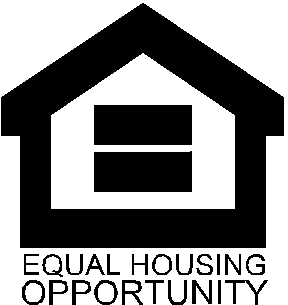 